Düğüm Metodu ile çözüm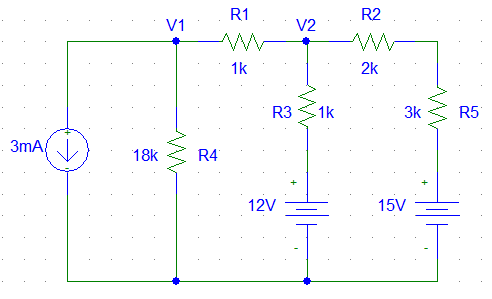 VV    yadaToplamsallık (Superpozisyon) Teoremi  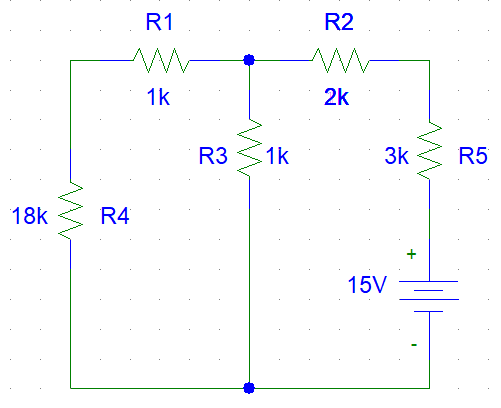 15 V’luk gerilim kaynak devrede Diğer gerilim kaynakları kısa devre 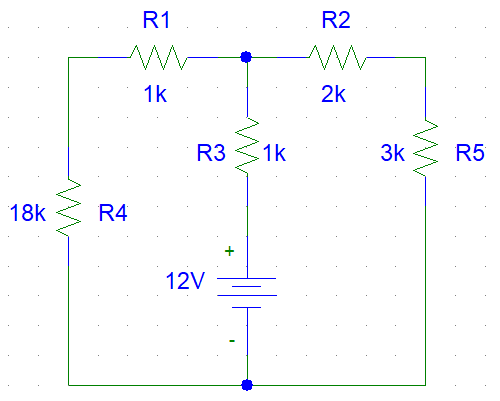 12 V’luk gerilim kaynak devrede Diğer gerilim kaynakları kısa devre 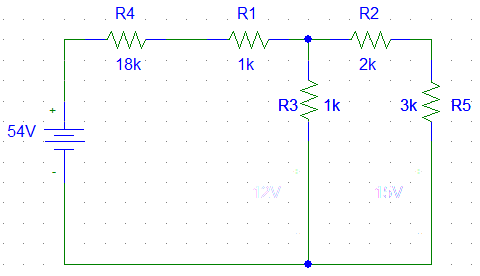  15 V’luk gerilim kaynak devrede Diğer gerilim kaynakları kısa devre (not: 3 mA’lik akım kaynağı gerilim kaynağına çevrildi 18KOhmx3mA=54V seri direnç 18KOhm)Her kaynaktaki dirençlerin akımlarını toplarsak  0,151260496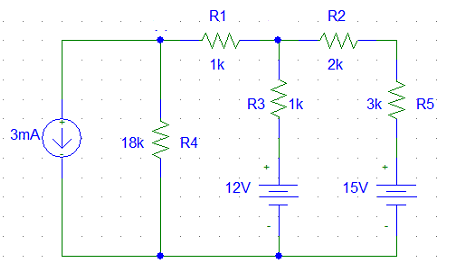 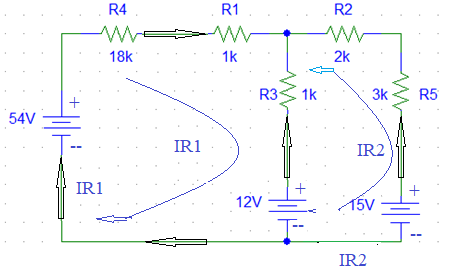 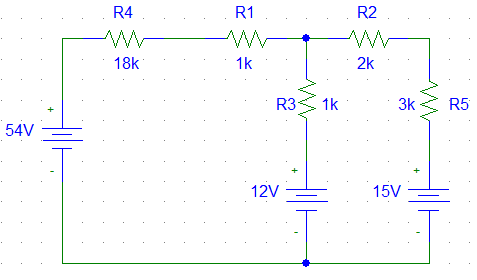 